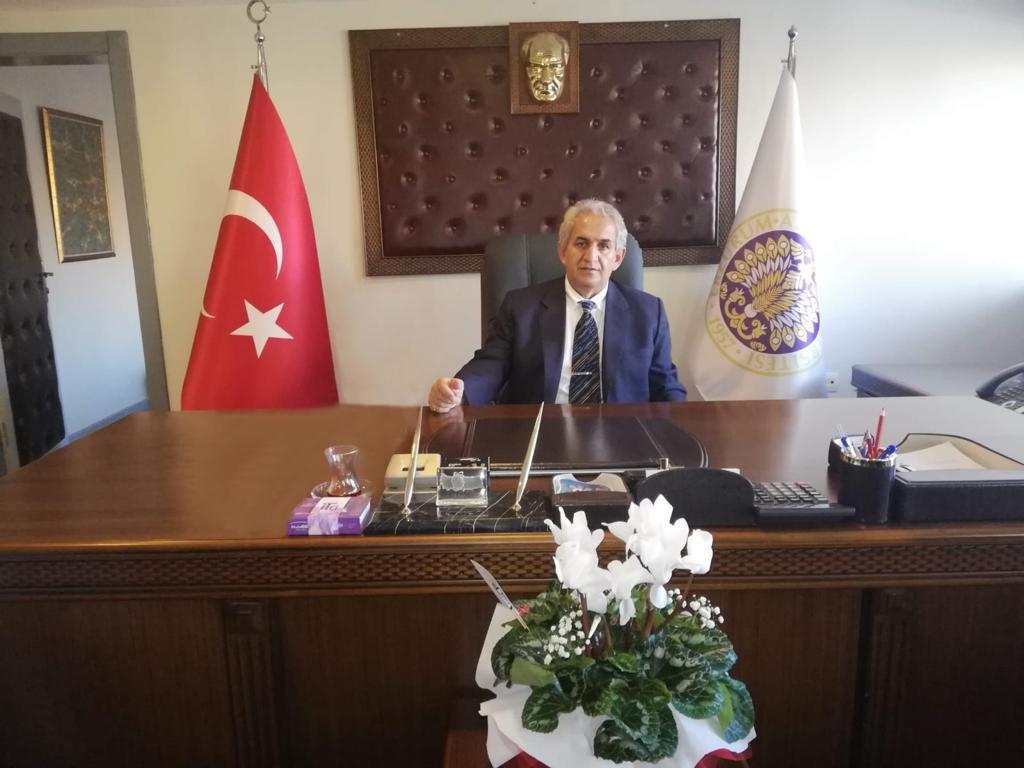         SUNUŞ1971 yılında kurulmuş olan Diş Hekimliği Fakültemiz Atatürk Üniversitesi kampüsü içerisinde yer almaktadır. Diş Hekimliği Fakültesi öğrencilerinin kaliteli eğitim alabilmesi için öncelikli şartlardan birisi güçlü akademik kadro ve uygun fiziki eğitim mekânlarıdır.  Bu bağlamda öğrencilerimize derslerini alabilecekleri uygun fiziki mekânların yanı sıra, 50 yıldır Tıp Fakültesi bünyesinde bulunan temel tıp bilimler içerisinde yer alan güçlü ve deneyimli akademik kadro ile birlikte, Diş Hekimliği Fakültesi bünyesinde bulunan genç ve dinamik akademik kadro öğrencilerimize en kaliteli eğitimi vermenin mutluluğu içerisinde olacaktır.  Fakülte olarak toplumsal görevimiz olan sağlık hizmeti sunmanın gururunu yaşamaktayız. Öğrencilerine ve hastalarına uluslararası standartlarda en iyi ve en kaliteli hizmeti vermenin heyecanı ile hizmet vermekte, kendinden emin ve bilimsel gelişmeleri takip eden akademisyenlerimiz ile birlikte en üst standartlarda Uzman Diş hekimleri ve Diş hekimleri yetiştirmeyi,  misyon, vizyon ve stratejik hedeflere uyumlu kaliteli bir Diş Hekimliği eğitimin verilmesini hedeflemekteyiz.Prof. Dr. Recep ORBAKDekanİÇİNDEKİLER1.Genel BilgilerFakülte Tarihçesi	   Atatürk Üniversitesi Diş Hekimliği Fakültesi, bölgesel ve halka dönük hizmetlerin genişletilmesi amacıyla, Ülkemizin 4. Üniversitemizin ise 6. fakültesi olarak 1971 yılında kurulmuş, Türkiye’nin en eski ve en donanımlı fakültelerinden biridir.        Fakültemiz 1971-1972 öğretim yılında 18 öğrenci ile eğitimine başlamış ve ilk mezunlarını 1976 yılında vermiştir. Kuruluşundan bugüne kadar ülkemizin hemen her bölgesindeki üniversite ve hastanelerde hizmet yapmak üzere birçok öğretim üyesi, uzman ve pratisyen diş hekimi yetiştirerek 2441 diş hekimi mezun etmiştir.         Fakültemiz, kurulduğu günden günümüze kadar gerek diş hekimliği eğitimi gerekse topluma sağlık hizmeti götürmede önde gelen lider bir kuruluş olduğunu kanıtlamıştır.         Fakültemiz diş hekimliği lisans, doktora ve uzmanlık eğitimi yanı sıra ağız sağlığı hizmetleri de sunmaktadır. Döner sermaye işletmesi temelinde Diş Hastanesi şeklinde hasta kabul etmektedir.         Diş Hekimliği eğitimi hem iyi bir genel tıp eğitimi hem de spesifik dental eğitim gerektiren oldukça kapsamlı ve donanım gerektiren bir eğitim sürecidir.          Fakültemiz eğitim bloğunda 5 adet derslik, 1 adet kütüphane, 1’er adet preklinik ve fantom laboratuvarı  yer almaktadır. Fakültemiz öğrencileri için “eduroam” altyapısı ile tüm eğitim alanlarında internet erişimi bulunmaktadır.          Atatürk  Üniversitesi  Diş Hekimliği  Fakültesi  özellikle  Ortodonti  ve  Çene  Yüz Cerrahisi      dallarında  Türkiye’nin  yedi   bölgesinden  hasta  kabul  eden,  Türkiye  genelinde  söz  sahibi   olan  branşlardandır.          Diş Hekimliği Fakültesinde ilk önce Cerrahi, Protez, Tedavi ve Ortodonti olmak üzere 4 anabilim dalı kurulmuş daha sonra Periodontoloji, Pedodonti, Oral Diagnoz ve Radyoloji (Ağız, Diş ve Çene Radyolojisi) anabilim dalları eklenmiştir. 	       2002 yılında da Konservatif Diş Tedavisi anabilim dalı yeniden yapılandırılarak Restoratif Diş  Tedavisi ile Endodonti anabilim dallarına ayrılmıştır. Bugün fakültemiz 8 anabilim dalı ile faaliyetlerini sürdürmektedir.Bunlar;          Ağız, Diş ve Çene Cerrahisi Anabilim Dalı:Diş çekimi ve cerrahi uygulamaların gerçekleştirildiği akademik birimdir. Bu anabilim dalında protez öncesi cerrahi, çene-yüz kırıklarının cerrahi tedavileri, implant cerrahisi, ortognatik cerrahi gibi daha geniş kapsamlı uygulamalar yapılır.          Ağız, Diş ve Çene Radyoloji Anabilim Dalı: Fakültemize müracaat eden hastaların ilk muayenesi ile teşhis ve tedavi planlamasının yapıldığı akademik birimdir. Ağız diş ve çenelere ait tüm fizyolojik ve patolojik değişiklikler klinik ve radyografik olarak incelenir. 	         Endodonti Anabilim Dalı:  Diş özü, diş kökü ve kök ucunu saran dokuların hastalıkları ve bunların tedavileri ile ilgilenen akademik birimdir.              Ortodonti Anabilim  Dalı: Dişlerin konum ve çene ilişkilerindeki bozuklukları teşhis eden, nedenlerini araştıran ve bunların tedavisi ve önlenmesi için uğraşan akademik birimdir. Ortodontik tedavi ile dişler dügün bir şekilde çene kemiği üzerinde yerlerini alırken hem estetik hem de fonksiyon bakımından ideal diş-çene ilişkisi sağlanmış olur.                   Pedodonti Anabilim Dalı: 0-13 yaş grubu çocukların diş sağlığı ile ilgilenen, koruyucu diş hekimliğinin uygulandığı, ağız hijyeni eğitiminin verildiği, süt ve sürekli dişlerle yumuşak dokularda görülen hastalıkların tedavisinin yapıldığı akademik birimdir. Pedodontide genel anestezi altında dolgu ve diş çekimi de uygulanır.            Periodontoloji   Anabilim Dalı:  Dişleri destekleyen dokulara ait hastalıkların önlenmesi, teşhisi, tedavisi ve tedavi sonucu elde edilen sağlığın korunmasını amaçlayan, bu dokuların  minör - majör  cerrahi operasyonlarını  yapan, sistemik ve hormonal hastalıkların ağız içi bulgularını inceleyen akademik birimdir.              Protetik Diş Tedavisi Anabilim Dalı: Diş eksikliklerinin sabit ve hareketli protezlerle tamamlanması, implant üst yapı uygulamaları ile beraber çene yüz protezleri de yapan akademik bir birimdir. Yapılan protetik uygulamalarla hastaların çiğneme, konuşma, estetik ve psikolojik problemleri düzeltilir.             Restoratif Diş Tedavisi  Anabilim Dalı: Diş hastalıklarının  nedenleri araştırılıp, bu hastalıklara karşı koruyucu, önleyici tedavi uygulanmalarının yanı sıra, çürük, travma, renklenme ve çeşitli anomaliler nedeni ile dişlerde meydana gelen yapı ve şekil bozukluklarının restoratif materyallerle yeniden düzenlendiği, estetik ve restoratif uygulamaları içeren akademik birimdir. 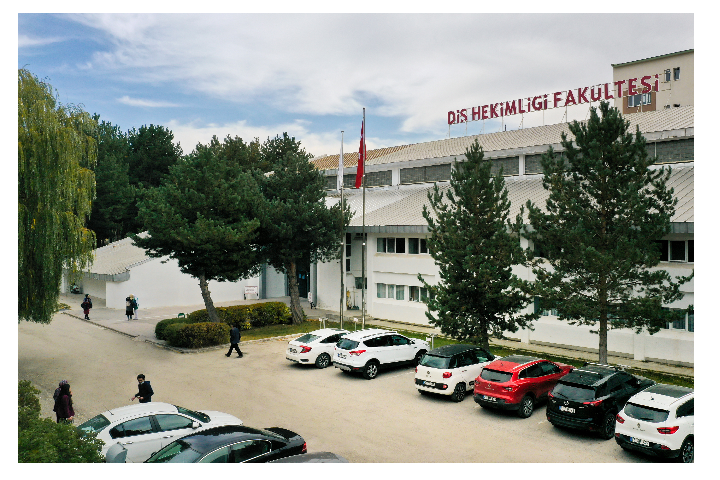 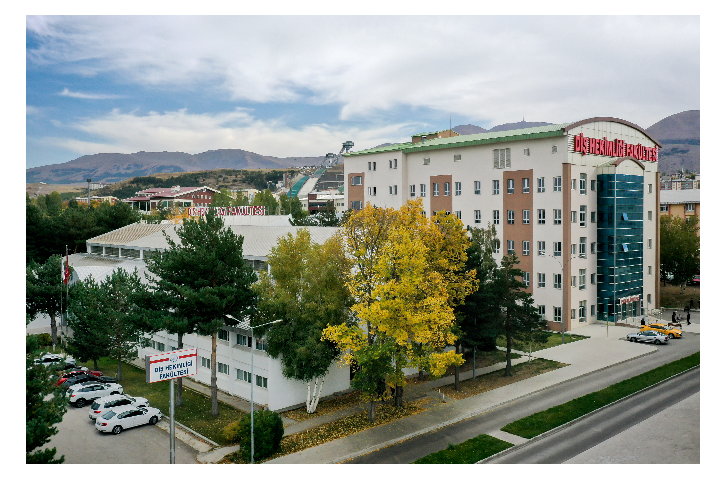 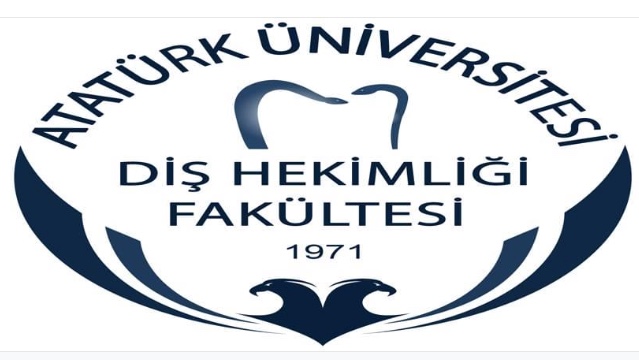  1.2.Kurum Yapılanması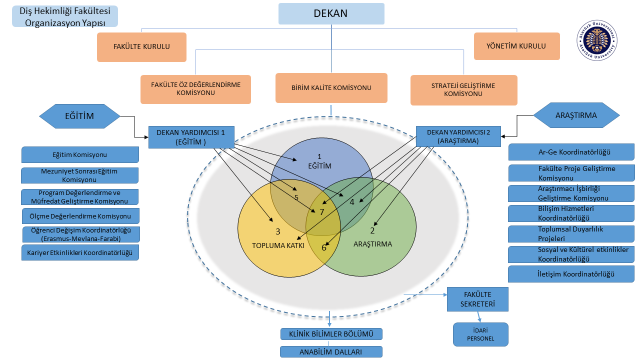 2.DURUM ANALİZİ2.1. Akademik personel sayıları (anabilim dalları itibariyle)2.2.İdari personel sayıları 2.3.Derslik  sayıları ve eğitim-araştırma birimleri kapalı alanı 2.4.Çalışma odaları 2.5.Bilgisayar sayıları 2.6.Genel amaçlı alanlar 2.7.Teknolojik donanım 2.8.Lisans ve doktora düzeyi öğrencilerle ilgili genel bilgiler2.9.Yıllara  göre öğrenci sayıları2.10.ÖSYS Giriş Bilgileri 2.11.Fakültemize gelen ve ilişiği kesilen öğrenci sayıları 2.12.Öğretim elemanı başına düşen öğrenci sayıları2.13.Öğretim üyesi başına düşen ortalama ders yükü  2.14.Fakültemizdeki bilimsel faaliyetler2.15.Uluslararası  atıf  indekslerindeki (SCI)  atıf sayıları2.16.Proje sayıları2.17.Son beş yılda alınan ödüller2.18.Eğitim-öğretime ilişkin diğer veriler  2.19.Hasta verileri2.20.Zayıf  yönlerimiz:Sınıfların kalabalık olmasıLaboratuvar ve dersliklerin sayısının yeterli olmaması Bazı Anabilim dallarının geniş akademik kadroya sahip olmaması,Kalite güvencesi sisteminin henüz yapılmaması,Geri bildirimin mekanizmalarının yeterli olmaması,Araştırma görevlilerinin iş verimliliği hakkında geri bildirim eksikliği,Uluslararası kuruluşlarla ilişkilerin zayıf olması.Üniversitemiz  Erasmus gibi olanakları sağlarken öğrencilerimizin  bu olanaklardan yeterince istifade etmemeleriLaboratuvar yardımcı personelinin yokluğu Genel olarak fakültemizin fiziki alt yapısının yetersiz olması. Güçlü yönlerimiz:Öğrenci kalitesi  ( Belli kriterlere göre seçilmesi),Ülkemizin birçok şehrinden öğrenciler tarafından tercih edilmesiFakülte içinde bilişim teknolojilerinin kullanabilmesi,Klinik, kütüphane ve  dershanelerimizin teknolojiye uygun donanımı,Tüm süreç ve idari tasarrufların yasa ve yönetmeliklerle belirli olması,Yeterli öğretim üyesi varlığı,Bilimsel kaynaklara ulaşabilme kolaylığı,Her Türlü Ağız  Sağlığı tedavisi uygulanabilmesi,Personelin, öğrencilerin sorunları çözme konusunda istekli olması,Eğitim sürecinin açık şekilde yönetmeliklerde belirtilmiş olması,Türkiye'deki diş hekimliği camiasının  yaptığı  değerlendirme toplantıları,Öğrencinin pratik çalışmalarının doyurucu olması,Mezun öğrencilerin kolayca tercih edilebilmeleriFakültemize ait ders bilgi paketinin Türkçe-İngilizce bilgilerinin Üniversitemiz web sayfası adresinde ki güncelleştirmelerin her öğretim yılında yapılması.Üniversitenin kütüphaneleri ve çok sayıda kaynağa ulaşım imkanına sahip olduğumuz veri tabanlarının olmasıAkademik personel ve öğrenciler arasında sevgi, saygı ve paylaşıma dayalı bir kurum kültürünün olmasıAna bilim dalı öğrencilerinin ders dışında da öğretim üyeleri ve elemanları ile sürekli görüşebilme imkânına sahip olmalarıÖğretim üyelerimizin teknolojik gelişmeleri yakından takip edebiliyor olmalarıÇeşitli öğrenci kulüplerinin varlığı.Kurumsal saygınlığın yüksek olması.Tercih edilen üniversiteler arasında olması.Akademik personelin niteliklerinin yüksek olması.Kredi Yurtlar Kurumu'nun kız ve erkek yurtlarının fakültemize yakın olmasıSosyal, kültürel ve bilimsel etkinlikleri gerçekleştirebilme gücüne sahip olmasıÖğretim üyeleri arasında güçlü iletişimin olmasıÖğrenci-öğretim üyesi arasında güçlü iletişimin olmasıFakültemizde huzurlu bir öğrenme ortamının olması.24 saat kamera kontrol sisteminin olması.Laboratuvar arızaları durumunda kullanılabilecek teknik malzeme bulundurulması Öğretim üyelerinin mesleki deneyimlerinin güçlü olması. 3.HEDEFLERİMİZ3.1.Hedeflenen  bilimsel faaliyetler3.2.Hedeflenen bilimsel toplantılar3.3.Yürütülmesi hedeflenen bilimsel proje sayıları          3.4.Öğretim üyesi başına düşen lisans, doktora ve uzmanlık öğrenci sayısı hedefleri 3.5.Hedeflenen Hasta verileri3.6.Fiziki koşulları  iyileştirilecek mekan sayılarına ilişkin hedefler 4.Stratejik Plan 4.1.Misyon            “Hayatın Hizmetinde”Sosyal farkındalıkları yüksek, etik ve akademik değerlere bağlı, üst düzeyde bilgi ve uygulama becerilerine sahip, bilimsel ve teknolojik yenilikleri takip eden, gelişme ve öğrenmeye açık, mesleki sorumluluklarını bilen, görev ve insani değerlere bağlı toplumsal hizmet bilincine sahip yetkin diş hekimleri yetiştirmektir. Ayrıca dünya standartlarında ileri düzey sağlık teknolojileri ile ağız diş sağlığı hizmeti sunmaktır.4.2.Vizyon            “Hep İleriye”Sürekli gelişen ve değişen, uluslararası düzeyde eğitim programları uygulayan, ulusal ve uluslararası düzeyde kendini kabul ettiren bir fakülte olmak.4.3. İlkelerimizAkademik mükemmellikDürüstlük (kişisel ve akademik)Akademik özgürlük ( eğitim, araştırma ve ifade özgürlüğü)Adalet ŞeffaflıkSorumluluk bilinciYenilikçilikİşbirliğine açık olmaKatılımcılıkSürekli eğitim-öğretimToplumsal sorumlulukEtik değerlere bağlı olmakLiyakatKurum aidiyetiHoşgörülü olmakAnabilim DalıProf.Dr.Doç.DrDr.Öğr.ÜyesiArş. Gör.Ağız Diş Çene ve Cerrahisi22312Ağız, Diş ve Çene Radyolojisi6-25Endodonti21310Ortodonti31121Pedodonti1-211Periodontoloji5-412Protetik Diş Tedavisi33213Restoratif Diş Tedavisi322925919TOPLAM53535393GÖREVİ / KADROSUToplamÖĞRENİM DURUMUÖĞRENİM DURUMUÖĞRENİM DURUMUÖĞRENİM DURUMUÖĞRENİM DURUMUÖĞRENİM DURUMUİlköğretimOrta ÖğretimÖn LisansLisansLisansüstüLisansüstüYüksek LisansDoktoraFakülte Sekreteri11-.Genel idari Hizmetler Sınıf18-1035--Teknik Hizmetler Sınıfı1-1----Sağ. Hizmetleri Sınıfı36-621---Kısmi Zamanlı Öğrenci-------696 KHK-İdari15696-KHK-Yard. Hizmetli39Toplam110-21265--Derslik DurumuDerslik DurumuProjeksiyon Cihazlı Derslik SayısıAraştırma laboratuarı Araştırma laboratuarı Öğrenci Laboratuarı Öğrenci Laboratuarı Toplam kapalı alanı (m2)SayısıToplam (m2)Say ısıToplam (m2)Say ısıToplam (m2)57825--2-21.620AKADEMİK PERSONELAKADEMİK PERSONELİDARİ PERSONELİDARİ PERSONELOda SayısıKişi Başına Düşen Alan (m2)Oda SayısıKişi Başına Düşen Alan (m2)56940/56=16,7823774,6/31=24,9Öğretim Elemanı kullanımındaki bilgisayar sayısıİdari Personel kullanımındaki bilgisayar sayısıÖğrenci kullanımındaki bilgisayar sayısıToplam Bilgisayar Sayısı5540-96Alan (m2)AdetToplam kapalı alan21.6203Toplam Açık Alan13.000-Kantin4301Yemekhane1061Seminer Salonu4307Kütüphane801Konferans salonu4531Klinikler314515Tuvaletler (adet)50025Arşiv24,51Güvenlik Odası13,71Hizmetli Odası121Fotokopi Odası13,12Otopark30003Depolar4004DONANIMDONANIMSAYITelefon İç Hat110Telefon Dış Hat6Faks1Fotokopi MakinesiFotokopi Makinesi3YazıcıYazıcı40Fotoğraf MakinesiFotoğraf Makinesi4Projeksiyon CihazıProjeksiyon Cihazı16TarayıcıTarayıcı8TelevizyonTelevizyon9Baskı MakinesiBaskı Makinesi2JeneratörJeneratör1NoGöstergeÖlçme YöntemiBirimi1Lisans programlarına kabul edilen öğrencilerin niteliğiSayısal Puan478,788672Yükseköğretim kurumunun bulunduğu ilin dışından gelen öğrencilerin oranı(İl dışından gelen öğrencilerin sayısı / Toplam Öğrenci sayısı) x100% 743Normal sürede mezun olan öğrencilerin oranı(Normal sürede mezun olan öğrenci sayısı / Normal sürede mezun olması gereken öğrenci sayısı) x 100% 994Mezuniyet notOrtalamasıMezuniyet not ortalamalarının toplamı / Mezun  öğrenci sayısı2,40 /152=0,0155Sınıfların ortalama öğrenci sayısıToplam öğrenci sayısı / Sınıf sayısı  872/5=1746İlişiği kesilen öğrencilerin oranıİlişiği kesilen öğrencilerinin sayısı/toplam öğrenci sayısı) x 100% 07Doktora programlarına kabul edilen öğrencilerin niteliği1- Mezun oldukları lisansüstü programa girişteki puan türü veya uzmanlık alanı dikkate alınmaz. Bu adaylar için hesaplamalara dahil edilecek ALES puanı 70’tir. 2- Bu adaylar daha önceden aldığı puan türü veya doktora/sanatta yeterlik/uzmanlık alanından, farklı bir alanda başvuru yapabilir. ** b) Tıp Fakültesi, Diş Hekimliği Fakültesi, Veteriner Fakültesi, Eczacılık Fakültesi ile hazırlık sınıfları hariç en az on yarıyıl süreli lisans diplomasına veya Sağlık Bakanlığınca düzenlenen esaslara göre bir laboratuvar dalında kazanılan uzmanlık yetkisine sahip olmaları ve ALES’ten başvurduğu programın puan türünde en az 55 ALES puanına sahip olmaları gerekirSıralama8Doktora programlarına kaydolan kendi mezunlarımızın oranı(Doktoraya kaydolan mezun sayısı / Toplam mezun sayısı) x 1008/152=0,05%20Akademik Yıl                                 Sınıflar                                 Sınıflar                                 Sınıflar                                 Sınıflar                                 Sınıflar               Toplam               Toplam               ToplamMezun SayılarıMezun SayılarıMezun SayılarıAkademik Yıl1.2.3.4.5.KızErkTplKızErkTpl2020-2021203236177126130487385872---2019-202023018012713318245040285273791522018-201914913413913414236733169863601232017-201813213713414212136030666660481082016-201714214014711614134434268659601192015-20161471381261161133383026406936105YıllarÖğrenci SayısıGiriş Taban PuanlarıGiriş Tavan Puanları2020154478,788491,4782019            154           454,989472,5582018123447,399463,119     2017113443,372463,1192016113450,432465,081YıllarYatay Geçişle GelenYatay Geçişle GidenÖğrenimini Yarıda BırakanÖğrenimini Yarıda BırakanYıllarYatay Geçişle GelenYatay Geçişle GidenKendi isteği İle ayrılanDiğer nedenlerle ilişiği Kesilen2020-20212112019-20207642018-20191952017-201814132016-2017199Toplam        14932-Öğretim üyesi başına düşen öğrenci sayısıAraştırma görevlisi başına düşen öğrenci sayısıLisans 1510Doktora20Toplam ders yüküÖğretim üyesi başına ders yükü yüküLisans763Doktora201202420255202620272028SCI kapsamındaki dergilerde yayınlanan yayın sayısı17SCI dışı uluslar arası hakemli dergilerdekiYayın sayısı17Ulusal Hakemli dergilerdeki yayın sayısı11Türkçe kitapÇeviri kitapDers Notu4Doktora tezi4Uluslar arası bilimsel toplantılarda poster yada sözlü  sunum3Ulusal  bilimsel toplantılarda poster yada sözlü  sunum1Uluslararası bilimsel toplantılara katılım6Ulusal bilimsel toplantılara katılımUluslararası dergi editörlük/ hakemlik10Ulusal dergi editörlük/ hakemlik6Endüstriye ve kamuya yapılan danışmanlık sayısı220242025202620272028Atıf SayısıÖğretim Üyesi Sayısı5757575757Atıf sayısı/Öğretim Üyesi SayısıDestekleyen Kuruluş2018 Yılı2018 Yılı2018 Yılı2019 Yılı2019 Yılı2019 Yılı2020 Yılı2020 YılıDestekleyen KuruluşSunulan proje sayısıKabul edilen proje sayısıDevam eden proje sayısıSunulan projesayısıKabul edilen proje sayısıDevam eden proje sayısıSunulması düşünülenproje sayısıDevam edenproje sayısıAtatürk Üniversitesi Rektörlüğü Proje Komisyonu121522134161820Özel SektörKamu KurumlarıTÜBİTAK111DPTABDiğer Ulusal ve UIuslararası KuruluşlarToplam121522145171820Ödülü Alan (Öğretim Üyesi/Öğrenci/Organizasyon vb.)Ödülü Veren KurumÖdülün Niteliği Bilim / Hizmet / Teşvik Prof. Dr. Recep ORBAKWeb Sayfası Olan Öğretim Üyesi-Öğretim Görevlisi SayısıKitap/Ders Notu bulunan derslerin Sayısıİçerikleri özet şeklinde web sayfasında yayınlanan derslerin SayısıÖğrenci Görüşme Saatlerini odasının kapısına  ilan edilip  uygulanan öğretim Üyesi-Öğ.Gör.-Okutman SayısıHangi haftada hangi konuların okutulacağına İlişkin çizelgenin web sayfasında ilan edildiği derslerin Sayısı567676676YıllarYıllık gelen hasta sayısıİşlem sayısı2016166.464578.6942017180.063616.0002018199.121603.715     2019205.207592.078202083.887218.8932020’ye kadar toplam20242025202620272028SCI kapsamındaki dergilerde yayınlanan yayın sayısı903035374045SCI dışı hakemli dergilerdeki yayın sayısı373337394552UIusal Hakemli dergilerdeki yayın sayısı974749525862Türkçe kitap31-222Çeviri kitap-1--Doktora tezi401318202526Ders Notu21111222527Uluslar arası bilimsel toplantılarda poster yada sözlü sunum1483235       3640       42Ulusal  bilimsel toplantılarda poster yada sözlü sunum562427253329Uluslar arası bilimsel toplantılara katılım1252420202325Ulusal bilimsel toplantılara katılım811016141615Uluslar arası dergi editörlük/ hakemlik522022212121Ulusal dergi editörlük/ hakemlik1541820202121Endüstriye ve kamuya yapılan danışmanlık sayısı------YıllarKonferansKonferansPanelPanelKongreKongreSempozyumSempozyumSeminerUlusalUluslar-arasıUlusalUluslar-arasıUlusalUluslar-arasıUlusalUluslar-arası2020 yılına kadar  gerçekleştirilen----2-31101-----116----2---611---1--61--1--1-61----1--6Toplam41-1425240Destekleyen Kuruluş2020’y e kadar (Mevcut Durum)20242025202620272028Atatürk Üniversitesi Rektörlüğü Arastırma Projeleri492624262421Diğer kurum ve kuruluşlar1666682020(Mevcut Durum)2020(Mevcut Durum)2020(Mevcut Durum)2024202420242025202520252025202520252026202620262027202720272028202820282028ÖğretimÜyesiProfDoçDr.Ö.ÜyesiProfDoçDr.Ö.Üyesi ProfProfDoçDoçDoçDr.Ö.ÜyesiProfDoçDr.Ö.ÜyesiProfDoçDr.Ö.ÜyesiProfProfDoçDr.Ö.ÜyesiSayıları231024Öğretim ÜyesiBaşına DüşenÖğrenci Sayısı (Lisans)1110,90,90,90,90,70,70,70,70,70,60,60,60,60,60,60,60,60,60,6Öğretim ÜyesiBaşına DüşenDoktora öğrenci sayısıSayısı0,91,10,20,80,90,20,20,70,70,80,20,20,70,60,20,70,50,20,20,60,40,2Öğretim ÜyesiBaşına DüşenUzmanlıkYıllarYıllık gelen hasta sayısıİşlem sayısı2024210.000600.002025215.000605.0002026220.000610.0002027225.000615.0002028230.000620.000Mekân2020’ye kadar olan durum20242025202620272028Dershane5678910Laboratuvar245678Okuma Salonu122222Tuvalet252627282930